NERVOVÁ SUSTAVANervová sústava ovláda, riadi a kontroluje činnosť celého organizmu. Riadi činnosť srdca, pľúc i ostatných orgánov tela. Človeku umožňuje myslieť, hovoriť, tvoriť, pracovať. Svaly by sa bez činnosti nervovej sústavy nehýbali.Nervovú sústavu tvorí: mozog, miecha, nervy.Nervy vedú príkazy, ktoré mozog a miecha dávajú orgánom tela.Základné vlastnosti nervového vlákna sú dráždivosť a vodivosť. Podľa toho, odkiaľ a kam nervy prechádzajú, rozoznávame:mozgové nervy,miechové nervy,útrobné nervy.Mozog. Miecha a nervyMozog je najzložitejší orgán v ľudskom tele. Je chránený tromi mozgovými blanami a pevnými kosťami lebky.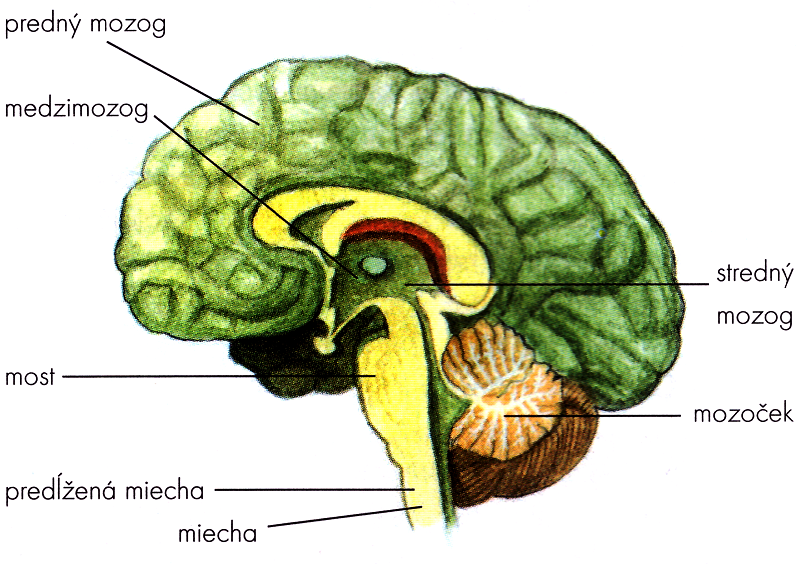 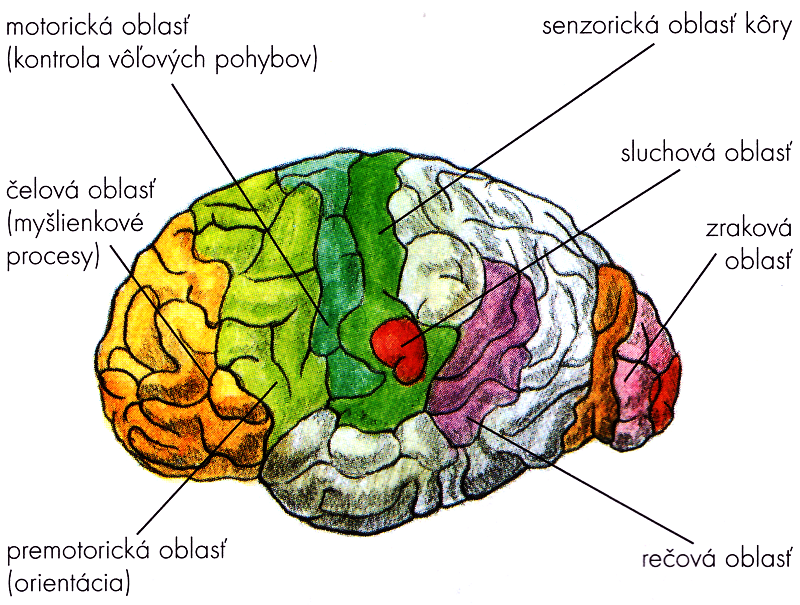 Miecha je hrubý zväzok nervov, chránený blanami, uložené v chrbticovom kanály. Je pokračovaním mozgu. 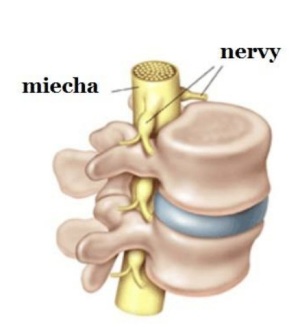 Miechové nervy:Dostredivé - pomocou nich si uvedomujeme, čo sa s nami deje.Odstredivé – nesú odpoveď z mozgu a miechy k svalom, žľazám alebo orgánom. 